Activité langagière : Sprechen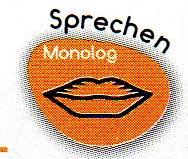 Niveau : A2 Descripteur : Je peux décrire mes projets de manière simple.     Situation : Du bist auf einem Forum zum Thema Schule und Vorsätze.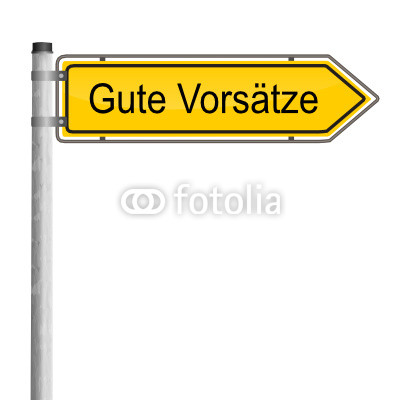 Tâche : Sprich über deine Vorsätze für dieses SchuljahrConsignes : Tu donnes 4 ou 5 résolutions.Tu utilises les trois expressions vues en classe.Tu t’efforces à utiliser les connecteurs : dann, außerdem, zum Schluss.Tu essaies de trouver une stratégie pour dépasser un moment d’hésitation.1234Aisance à l’oralContenu thématiqueGrammaireLexiquePhonologieStratégies de compensationAisance à l’oralAisance à l’oralS’exprime assez clairement, regarde son auditoire, cherche peu ses mots. Des hésitations sont possibles.           Se fait comprendre, mais ne termine pas toujours ses phrases, hésite et cherche souvent ses mots.Produit des énoncés brefs, hésite beaucoup, s’arrête rapidement sans pouvoir redémarrer.   Aisance à l’oralAisance à l’oral3 pts2 pts1ptContenu thématiqueProduit un énoncé simple en enchaînant les éléments qui répondent à la consigne. Utilise les connecteurs.  Produit un énoncé simple en enchaînant les éléments qui répondent à la consigne. Peu de connecteurs.  Produit un énoncé simple en juxtaposant quelques  éléments dans le cadre de la consigne donnée. Peu de connecteurs. Utilise quelques éléments mémorisés qui répondent que très partiellement à la consigne. Peu ou pas de connecteurs.Contenu thématique4pts3 pts2 pts1ptGrammaireMaîtrise les structures grammaticales de base. Le comparatif et  l’expression de la volonté/résolutions sont maîtrisésErreurs occasionnelles. Le comparatif et  l’expression de la volonté/résolutions sont globalement maîtrisésCommet encore des erreurs élémentaires.Maîtrise partiellement le comparatif et  l’expression de la volonté/résolutionsCommet de nombreuses erreurs élémentaires qui gênent la compréhension.Ne maîtrise pas le comparatif ni l’expression de la volonté/résolutions Grammaire4pts3 pts2 pts1ptLexiqueLexiqueMaîtrise un vocabulaire adapté et varié.Possède un vocabulaire basique pour traiter le sujet.Possède un répertoire limité de mots isolés.LexiqueLexique3 pts2 pts1ptPhonologiePhonologiePrononce et accentue de manière appropriée, quelques erreurs sont possibles.  3Prononce et accentue correctement même si l’accent de la langue maternelle reste présent.2Fait des erreurs de prononciation et d’accentuation qui rendent difficile la compréhension.  1PhonologiePhonologie3 pts2 pts1ptStratégies de compensationN’a pas besoin de recourir aux stratégies de compensation A une panoplie de stratégie si nécessaire : Utilise les gestes, des mots « pause » pour pouvoir continuer, essaie de faire avec ce qu’il a, francise les mots Arrive à compenser parfois une hésitation ou un manque de vocabulaire en utilisant des gestes ou des mots »pause »  N’arrive pas réellement à compenser, mais essaie de trouver une solution. Stratégies de compensation4pts3 pts2 pts1pt